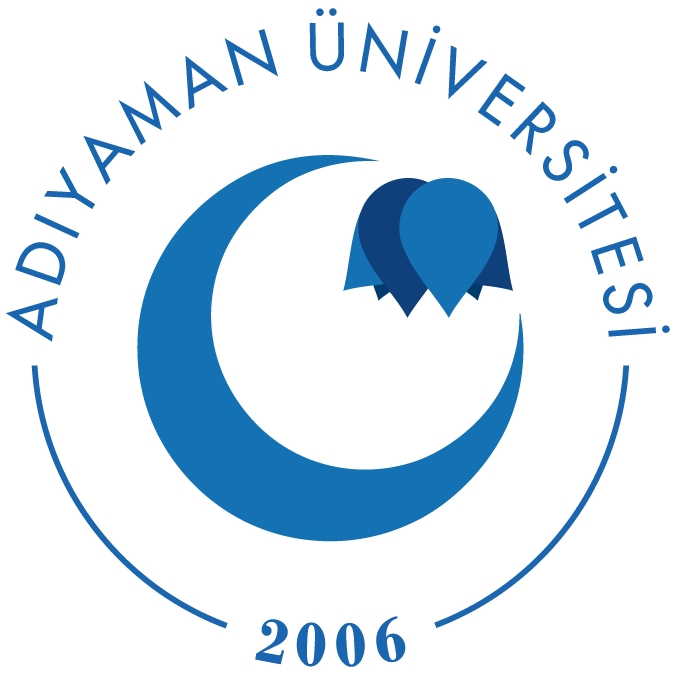 T.C.ADIYAMAN ÜNİVERSİTESİİDARİ VE MALİ İŞLER DAİRE BAŞKANLIĞISTRATEJİK PLANI(2015-2019)SUNUŞ 24 aralık 2003 tarih ve 25326 sayılı resmi gazetede yayınlanan 5018 sayılı “ Kamu Mali Yönetimi ve Kontrol Kanunu’nun kalkınma planları ve programlarında yer alan politika ve hedefler doğrultusunda kamu kaynaklarının etkili, ekonomik ve verimli bir şekilde elde edilmesi ve kullanılmasını, hesap verilebilirliği ve mali saydamlığı sağlamak üzere, kamu maliye yönetiminin yapısını ve işleyişini, kamu bütçelerinin hazırlanmasını, uygulanmasını tüm mali işlemlerin muhasebeleştirilmesini, raporlanmasını, mali kontrolünü düzenlemek olan “ Kamu Maliye Yönetimi ve Kontrol Kanunu’nun 9. maddesinde kamu idareleri, kalkınma planları, programları, ilgili mevzuat ve benimsedikleri temel ilkeler çerçevesinde geleceğe ilişkin misyon ve vizyonlarını oluşturmak, stratejik ve ölçülebilir hedefler saptamak, performanslarını önceden belirlenmiş olan göstergeler doğrultusunda ölçmek ve sürecin izleme ve değerlendirmesini yapmak amacıyla stratejik planı hazırlamak gereği duyulmuştur. Daire Başkanlığı olarak Üniversitemizin hedefleri doğrultusunda hazırlamış olduğumuz stratejik planlamanın amacına ulaşması temennisiyle.	                                     Daire BaşkanıGİRİŞStratejik Planımız; yürürlükteki mevzuata ve Üniversitemiz stratejik planına uygun olarak, ilişkide olduğumuz gerçek ve tüzel kişileri dikkate alarak, kurum içi ve çevre analizi yapılarak, müşteri ihtiyaç ve beklentileri dikkate alınarak, teknolojik imkânlarla donanmış, çağdaş ve bilimsel tüm gelişmeleri çalışmalarına yansıtan, etkin, verimli ve nitelikli personele sahip, şeffaf ve hoşgörülü bir İdari ve Mali İşler Dairesi Başkanlığı yaratmak amacıyla hazırlanmıştır.İdari ve Mali İşler Dairesi Başkanlığı’nın stratejik planı, 2015-2019 yılları için revize edilerek aşağıdaki grup tarafından hazırlanmıştır.DURUM ANALİZİTarihi GelişimBaşkanlığımız 124 sayılı Kanun Hükmünde Kararnamede yer alan Kontrolörlük Daire Başkanlığı ile Destek Hizmetleri Daire Başkanlığı'nın 190 sayılı Kanun Hükmünde Kararname uyarınca birleştirilmesiyle oluşmuştur.           1 Mart 2006 tarih ve 5467 sayılı kanunla, 17 Mart 2006 tarih ve 26111 sayılı Resmi Gazete’ de yayımlanarak yürürlüğe giren kanunla Adıyaman Üniversitesi adını almış ve bu tarihten itibaren gelişmeye başlamış olan Üniversitemizin sekiz daire Başkanlığından biri olan İdari Mali İşler Daire Başkanlığı bugüne kadar hizmetlerine başarıyla devam etmektedir.Birimin Yasal Yükümlülükleri ve Mevzuat AnaliziMEVZUAT KAMU İHALE KANUNU Kanun Numarası: 4734 Kabul Tarihi: 4.1.2002 Yayımlandığı Gazete: Tarih: 22.1.2002 Sayı: 24648 Yayımlandığı Düstur: Tertip: 5, Cilt: 42, Sayfa: KAMU İHALE SÖZLEŞMELERİ KANUNU Kanun Numarası: 4735 Kabul Tarihi: 5.1.2002 Yayımlandığı Gazete: Tarih: 22.1.2002 Sayı: 24648 Yayımlandığı Düstur: Tertip: 5, Cilt: 42, Sayfa: DEVLET İHALE KANUNU Kanun Numarası: 2886 Kabul Tarihi: 8.9.1983 Yayımlandığı Gazete: Tarih: 10.9.1983 Sayı: 18161 Yayımlandığı Düstur: Tertip: 5 Cilt: 22 Sayfa: 573 HARCIRAH KANUNU Kanun Numarası: 6245 Kabul Tarihi: 10.2.1954 Yayımlandığı R. Gazete: Tarih: 18.2.1954, Sayı: 8637 Yayımlandığı Düstur: Tertip: 3, Cilt: 35, Sayfa: 321 DEVLET MEMURLARI KANUNU  Kanun Numarası: 657  Kabul Tarihi: 14.7.1965  Yayımlandığı Gazete: Tarih: 23.7.1965 Sayı: 12056  Yayımlandığı Düstur: Tertip: 5 Cilt: 4 Sayfa: 3044 KAMU MALİ YÖNETİMİ VE KONTROL KANUNU Kanun No: 5018 Kabul Tarihi: 10.12.2003 Resmi Gazete Tarihi: 24/12/2003 Resmi Gazete Numarası: 25326 SOSYAL GÜVENLİK KURUMU KANUNU Kanun No: 5502 Kabul Tarihi: 16.05.2006 Resmi Gazete Tarihi: 20.05.2006 Resmi Gazete Numarası: 26173 SİVİL SAVUNMA KANUNU  Kanun Numarası: 7126  Kabul Tarihi: 9.6.1958  Resmi Gazete Tarihi: 13.6.1958 Sayı: 9931  Yayımlandığı Düstur: Tertip: 3 Cilt: 39 Sayfa: 1098 KAMU KONUTLARI KANUNUKanun No: 2946 
Kabul Tarihi: 1 9.11.1983Resmi Gazete Tarihi: 11.11.1983Resmi Gazete Numarası: 18218 
 Ayrıca yukarıdaki kanunlara bağlı yönetmelik ve tebliğlerSATINALMA ŞUBE MÜDÜRLÜĞÜÜniversitemizin (03.2) Tüketime Yönelik Mal ve Malzeme Alımları, (03.5) Hizmet Alımları, (03.7) Menkul Mal ile ilgili her türlü mal ve hizmet alımlarını yapmak.Üniversitemizin Merkez ve diğer Kampüslerdeki (03.5) Temizlik Hizmeti Alımı, Koruma ve Özel Güvenlik Hizmet Alımı, Personel Servisi Hizmet Alımı ihalelerini yapmak ve aylık hak edişlerini ödemek.Üniversitemiz diğer Akademik ve İdari birimlerin personel yetersizliğinden dolayı satın alma ve ihale yetkiliği devri ile ihalelerini yapmak, kendi ihalesini yapan birimlere de taleplerine göre mevzuata hâkim personel desteği vermek.Üniversitemiz bütçesinde toplu olarak yer alan "İdari Birimler, Fakülte, Enstitü, Yüksekokullar" (06.1)  ve (06.7)"Sermaye Giderleri" ödeneğinin mali yıl başında Rektörlüğümüzce yapılan detay dağılımına göre birimlerimize tahsis edilen ödenekler dâhilinde satın alma işlemlerini yürütmek.  İDARİ HİZMETLER ŞUBE MÜDÜRLÜĞÜMaaşı ödenecek personelin özlük haklarıyla ilgili derece kademe, ek gösterge, özel hizmet puanı, yan ödeme puanı, kuruluş geliştirme ödeneği, üniversite ödeneği, rapor, ünvan, aile yardımı, çocuk yardımı, asgari geçim indirimi,  bireysel emeklilik sigortası, yabancı dil puanı v.b. bilgiler say-2000 ve KBS programına işlemek,Taşınır Malların, Yönetmelikte belirtilen usule uygun şekilde giriş çıkış kaydı, depolama, tasnif, koruma, zimmet, terkin, devir ve sayım işlemlerini yapmak,Daire Başkanlığımızın ödenek durumlarını, gelir gider hesaplarını, serbest bırakma, aktarma işlemlerini takip etmek, ek ödenek isteklerini ilgili birimlere bildirmek,  performans bütçe taslağını hazırlamak, faaliyet raporları ve stratejik planları hazırlamak.SİVİL SAVUNMA UZMANLIĞI7126 Sayılı Sivil Savunma Kanunu ve bu çerçevede yayınlanan ve halen yürürlükte bulunan Tüzükler, Yönetmelikler ile Topyekûn Savunma Sivil Hizmetleri (Seferberlik ve Savaş Hali Hazırlıkları, Koruyucu Güvenlik Hizmetleri ve Sivil Savunma Hizmetleri) Kurumun en üst yetkilisinin sorumluluğuna verilmiştir. Adıyaman Üniversitesi Rektörlüğünde ise verilen bu sorumlulukların hizmetlerinin icrası Rektör adına Sivil Savunma Uzmanı tarafından yerine getirilmektedir.Buna Göre;Sivil  Savunma  Planı  iş  ve  işlemleri,   (Rektörlük,   Fakülteler,   Yüksekokullar, Lojmanlar ve Sosyal Tesisleri kapsayan)Sivil savunma komisyonu oluşturmak ve plan hazırlamak, Rektörlük Makamı ile Adıyaman Valiliğinin onayını almak.Sivil savunma servisleri oluşturma iş ve işlemleriniSivil savunma servislerine tebliğ iş ve işlemlerini Bina yangın güvenli sorumlularını belirlenmesi ve Rektörlük Makamı Olur alma iş ve   işlemleri,24 saat vardiyalı çalışma planı iş ve işlemleri,Detay Planlar iş ve işlemleri,Yangın  Yönerge  ve  Talimatları  iş  ve işlemleri, Milli Alarm Faaliyetleri iş ve işlemleri,Üniversitemizde  çalışan  tüm  personel  ve  aileleri   ile    Öğrencilere hazırlanacak  programlar  dâhilinde  Sivil  Savunma,  Yangın,   Doğal  Afetler ve Korunma Yöntemleri  konularında eğitimler verilmesi iş ve işlemleri,Sivil Savunma Uzmanlığınca yürütülmektedir. 2.3 Örgütlenme2.4.Fiziki Durum          HİZMET ALANLARI2.5.İnsan KaynaklarıPersonel Profili olarak;1 Daire Başkanı2 Şube Müdürü1 Sivil Savunma uzmanlığı5 Şef2 Memur3 Bilgisayar işletmeni2.5.1.İnsan Kaynakları2.6 Faaliyet Alanları ile Ürün ve Hizmetlerin Belirlenmesi2.7.Bilimsel Araştırma ve Hizmet Ürünleri2.8.Paydaş Analizi İç Paydaşlar: Dış Paydaşlar:2.9.GZFT Analizi2.10.Çevre AnaliziPolitik							Ülke ekonomisi ve siyaset Kamu personeli ücret dengesizliği,Nitelikli personel temin zorluğu.Türkiye Cumhuriyetinin Avrupa birliğine üyeliği4734 Kamu ihale Kanunu                          EkonomikÜlke ekonomisi ve siyaset Kamu personeli ücret dengesizliği,Nitelikli personel temin zorluğu.Enflasyon sorununun kalmamasıAR-GE ÇalışmalarıKalkınma Planı                         Sosyo-Kültürelİdari personel rektör seçiminde oy kullanacakBüyük üniversiteler bölünecekİşsizlik sorunuNüfus ArtışıBölgesel göç                         TeknolojikBilgisayar ve internet kullanımı artacakTeknoloji sayesinde iş ofisinin her yerden yönetimi sağlanacakSanal ticaret artacakSanayiTeknolojik hız3. STRATEJİK PLAN3.1.MisyonÜniversitemiz birimlerinin, hizmetlerini en iyi şekilde yürütebilmeleri için; mevcut ödenekler dâhilinde, mal ve hizmetlerin en kısa zamanda, kaliteli ve en uygun fiyatla alınarak kullanılmasını sağlamaktır.3.2.Vizyon Üniversitede işinin uzmanı, teknolojiye ayak uyduran, değişime ve gelişime açık elemanları ile kaynakları etkili, ekonomik ve verimli bir şekilde kullanan bir başkanlık olmak.3.3.Temel DeğerlerToplumsal yararlılıkÇağdaşlıkPaylaşımcılıkKatılımcılıkGüvenilirlikŞeffaflık3.4.STRATEJİK AMAÇLAR  (Amaç 1) Üniversitemiz kaynaklarının etkin, verimli ve şeffaf bir şekilde kullanımını sağlamak ve teknolojik altyapıyı güçlendirmek.  (Amaç 2) Başkanlığımız Personelinin maaş (maaş, Zam, tazminatlar, Sosyal haklar ve sosyal güvenlik ödemeleri, yolluk v.s.) ödemelerini yapmak ve toplam kalite ve iş verimi değerlendirmesi yaparak personelin performansını arttırıcı faaliyetler düzenlemek (Amaç 3)  Üniversitemiz için Sivil Savunma tedbirleri almak.  STRATEJİK HEDEFLER   (Amaç 1) Üniversitemiz kaynaklarının etkin, verimli ve şeffaf bir şekilde kullanımını sağlamak ve teknolojik altyapıyı güçlendirmekHedef 1.1 4734 sayılı Kamu İhale Kanunu diğer mevzuat uyarınca Üniversitemizin akademik ve idari birimlerin ve Başkanlığımızın ihtiyaçları doğrultusunda yapılan makine teçhizat alımları, mal ve mamul alımları, kırtasiye, akaryakıt alımlarının ve ihalelerinin yapılması, sonuçlandırılması ve sonuçların Üniversitemiz web sayfasında yayınlayarak, şeffaflığı 2019 yılı sonuna kadar tam olarak sağlamak. Hedef 1.2 4734 sayılı Kamu İhale Kanunu diğer mevzuat uyarınca yapılan hizmet alım (Güvenlik, Temizlik ve Personel Servis Kiralama) ihalelerinin yapılması, sonuçlandırılması ve sonuçların Üniversitemiz web sayfasında yayınlayarak, şeffaflığı 2019 yılı sonuna kadar tam olarak sağlamak, Üniversitemiz kampüsünde bulunan Elektrik, telefon, su ve doğalgaz fatura ödemelerini yapmak Strateji 1 İhale sonuçları ile ilgili mal ve hizmet tesliminden sonra evrak takibinin aşamalarını bildirmek,  Strateji 2 Mal ve hizmet tesliminden sonra evrak akışının hangi aşamada olduğunun internette düzenli olarak yayınlamak, (Amaç 2) Başkanlığımız Personelinin maaş (maaş, Zam, tazminatlar, Sosyal haklar ve sosyal güvenlik ödemeleri, yolluk v.s.) ödemelerini yapmak ve toplam kalite ve iş verimi değerlendirmesi yaparak personelin performansını arttırıcı faaliyetler düzenlemek,  Memurlara öğle yemeğine yardım ödemelerini yapmak.Hedef 2.1 Başkanlığımız Personelinin maaş (maaş, Zam, tazminatlar, Sosyal haklar ve sosyal güvenlik ödemeleri, yolluk v.s.) ödemelerini yapmak, Hizmet içi eğitim sürekliliği sağlanarak çalışanların gelişmelerini ve performans artışlarının sağlanması.Strateji 1. Başkanlığımız birimleri arasında uygun çalışama ortamı sağlamak. Strateji 2. Yönetim ve personel arasında koordinasyonu sağlamak. Strateji 3. Personelin kanun, yönetmelik ve tüzükleri en iyi şekilde öğrenerek  bilgilerini taze tutması. Hedef   2.2 Memurlara öğle yemeğine yardım ödemelerini yapmak.Strateji 1. Hizmet içi eğitim seminerleri düzenlemek Strateji 2. Hizmet içi eğitim çalışmaları sınıfta/toplantı şekliyle sınırlı kalmamalı, personel değişik mekan ve ortamlarda da eğitime tabi tutulmalı. 
 (Amaç 3)  Üniversitemiz için Sivil Savunma tedbirleri almak.  Hedef 3.1 İhtiyaç halinde Sivil Savunma için gereken malzemeyi temin etmek, Temin edilen malzemenin periyodik olarak bakım ve onarımını sağlamak, Olağanüstü durumlara hazırlıksız yakalanmamak için eğitim seminerleri düzenlemek ve tatbikat yapılmasını sağlamak. Strateji 1 Yangın tüpü, ilkyardım malzemesi temin etmek. Strateji 1 Savunma ekipmanlarının ve yangın tüplerinin kullanılabilir olmasını sağlamak.Strateji 1 Acil durumlarda personelin ne yapacağını bilmesi için görev dağılımı yapmak.3.5.Stratejik Planın MaliyetlendirmesiMaliyetlendirme TablosuNot: 2015-2019 yılları arası %8 deflatör uygulanmıştır.Kaynak  Tablosu4.İZLEME VE DEĞERLENDİRME Faaliyetlerimizin etkin olarak gerçekleştirilebilmesi, uygulama aşamasına geçmeden önce stratejik planla hedeflerimizin nesnel ve ölçülebilir göstergeler olarak ortaya konulması gerektiği bilinci ile “Başkanlığımız Stratejik Plan Taslağının” hazırlanmasına özen gösterilmiştir. İzleme ve değerlendirme süreci, kurumsal öğrenmeyi ve buna bağlı olarak faaliyetlerin sürekli olarak iyileştirmesini sağlayarak, hesap verme sorumluluğunun oluşturulmasına katkıda bulunur. Stratejik plan dahilindeki faaliyetlerin izleme ve değerlendirmeye tabi tutulması gerekliliği, aksi takdirde ise ilgililerin hesap verme sorumluluğunu ortadan kaldıracaktır. Bu durumda stratejik plan sadece bir belge olmaktan ileriye geçmeyecektir.  İZLEME Stratejik amaç ve hedeflerimizin gerçekleştirilmesine ilişkin durumun dönemsel (belirli bir sıklıkla) olarak izlenmesi, stratejik göstergeleri esas alınarak değerlendirilmesi ve bunların raporlanması ile ilgililere sunulması, Başkanlığımızın izleme faaliyetlerini oluşturur. İzleme raporunda; stratejik amaçlarımız, bunlara ilişkin hedeflerimiz, faaliyet ve projelerimiz, mevcut durum ile gerçekleşmeler konusunda açıklamalar ve bunlara ilişkin yorumlara yer verilerek hazırlanmaktadır.  İzleme raporunda; stratejik göstergeleri ile ilgili verilerin düzenli olarak toplanması ve değerlendirilmesi, stratejik amaçlarımızın ve hedeflerimizin radikal değerlendirme imkânını sağlayarak beklenmeyen durumlara karşı daha hızlı ve daha etkili bir şekilde tedbir alınmasına ve stratejik plan ve hedeflerimizde revize yapılmasına yarayacaktır. 
DEĞERLENDİRME Başkanlığımız stratejik amaçları ve bunlara ilişkin hedeflerimizin stratejik göstergeleri ile ve yıllara (dönemsel) göre kıyaslanabilir karşılaştırmaların analiz edilmesidir. Başkanlığımız stratejik planlama ekibinin 31 Mayıs 2014 tarihinde yaptığı çalışmalar ile stratejik planlarımıza ilişkin stratejik gösterge ve ölçütleri belirlenmiş, bu ölçüm ve değerlendirmeye göre, gerçekleşecek sonuçların önceden belirlenmesi stratejik amaçlarımızla ve hedeflerimizle ne ölçüde örtüştüğünün ortaya konulmasına çalışılacaktır. Performans ölçüm ve değerlendirmesi ile, Yönetme etkinliğimizin sağlanması, hedeflere daha kolay ulaşılması, hizmet kalitesinin artırılmasını, bütçenin verimli kullanımının sağlanması, kıt olan kaynaklarımızın nerelere harcandığı konusunda cevap verilebilirliğinin ortaya konulması sağlanacaktır.4.1 Planın Uygulama Dönemi ve Revizyonu Bu Stratejik plan 2015–2019 yıllarına ait beş yıllık dönemi kapsar. Stratejik plan en az iki yıl uygulandıktan sonra stratejik planın kalan süresi için güncelleştirilebilir. Güncelleştirme, stratejik planın misyon, vizyon ve amaçları değiştirilmeden, hedeflerde yapılan nicel değişikliklerdir.		Ayrıca;Görev, yetki ve sorumluluklarını düzenleyen mevzuatta değişiklik olması,Hükümetin değişmesi,Milli Eğitim Bakanın değişmesi,İlimizde ve Üniversitemizde Doğal afet, tehlikeli salgın hastalıklar veya ağır ekonomik bunalımların vuku bulması, hallerinde bu stratejik planları yenilenebilir. Yenileme, stratejik planın beş yıllık bir dönem için yeniden hazırlanmasıdır. Stratejik planın yenilenmesi kararı, yukarıdaki şartların oluşmasını müteakip en geç üç ay içinde alınır. Bu kararı takip eden altı ay içinde stratejik plan yenilenir.BİRİM STRATEJİK PLAN HAZIRLAMA EKİP ÜYELERİBİRİM STRATEJİK PLAN HAZIRLAMA EKİP ÜYELERİBİRİM STRATEJİK PLAN HAZIRLAMA EKİP ÜYELERİGöreviUnvanı/Adı – SoyadıGöreviBaşkanDaire Başkan V. Mustafa ÇETİNÜyeŞube Müdürü Hacı TUNÇÜyeBilgisayar İşletmeni Muzaffer AVCUHİZMET ALANLARIOfis SayısıAlan Kullanan Kişi SayısıHİZMET ALANLARIOfis Sayısı(m²)Kullanan Kişi Sayısıİdari Personel Hizmet Alanları6 12514TOPLAMTEKNOLOJİK KAYNAKLARTeknolojik KaynaklarAdetAdetAdetAdetTeknolojik KaynaklarEğitim AmaçlıHizmet Amaçlıİdari AmaçlıAraştırma AmaçlıSunucular- Masa üstü bilgisayar sayısı13Taşınabilir bilgisayar sayısı2TOPLAM15    DİĞER BİLGİ VE TEKNOLOJİK KAYNAKLAR    DİĞER BİLGİ VE TEKNOLOJİK KAYNAKLAR    DİĞER BİLGİ VE TEKNOLOJİK KAYNAKLAR    DİĞER BİLGİ VE TEKNOLOJİK KAYNAKLAR    DİĞER BİLGİ VE TEKNOLOJİK KAYNAKLARDiğer Bilgi ve Teknolojik KaynaklarAdetAdetAdetAdetDiğer Bilgi ve Teknolojik KaynaklarEğitim AmaçlıHizmet Amaçlıİdari AmaçlıAraştırma AmaçlıBarkot okuyucu2Yazıcı11Fotokopi Makinesi2Faks1Fotoğraf Makinesi1Televizyonlar1Tarayıcılar1TOPLAM18İdari Personel (Kadroların Doluluk Oranına Göre)İdari Personel (Kadroların Doluluk Oranına Göre)İdari Personel (Kadroların Doluluk Oranına Göre)İdari Personel (Kadroların Doluluk Oranına Göre)İdari Personel (Kadroların Doluluk Oranına Göre)Hizmet SınıfıDoluBoşToplamDoluluk Oranı %Genel İdari Hizmetler131326Yardımcı Hizmetler314TOPLAM30Faaliyet Alanı –  HizmetİşlemlerİşlemlerFAALİYET ALANI 1 Tahakkuk işlemleri;Hizmet 1Satınalama giderlerine ait fatura tahakkuku.Hizmet 2 Üniversitemiz elektrik, su, doğalgaz faturalarının tahakkuku.FAALİYET ALANI 2 Satınalma ve Taşınır Kayıt Kontrol İşlemleri;Hizmet 1Üniversitemiz birimlerinin bütçe kanunu ekinde yer alan (E) İşaretli belirtilen limitler dâhilinde 4734 Sayılı Kamu ihale Kanununda belirtilen ihale usulüne göre satınalma işlemleri.Hizmet 2Üniversitemize alına Malzemenin taşınır kayıt işlemlerinin yapılması.Hizmet 3 Üniversitemiz güvenlik, temizlik hizmet alımı ve personel taşıma hizmet araçlarının kiralaması.FAALİYET ALANI 3 sivil savunma  faaliyetlerimiz.,Hizmet 1 Milli Güvenlik Sivil savunma konulu eğitimler vermek tatbikatlar hazırlamak.Hizmet 2 Üniversitemiz genelindeki yangın söndürme ekipmanlarının periyodik olarak takibini yapmak.İÇ PAYDAŞLARİÇ PAYDAŞLARİÇ PAYDAŞLARİÇ PAYDAŞLARİÇ PAYDAŞLARPaydaş AdıNeden PaydaşÖnceliğiEtki DüzeyiÖnem DerecesiÜniversitemiz Birimleri Mal ve Hizmet SatınalmasıTemel Ortak.DIŞ PAYDAŞLARDIŞ PAYDAŞLARDIŞ PAYDAŞLARDIŞ PAYDAŞLARDIŞ PAYDAŞLARPaydaş AdıNeden PaydaşÖnceliğiEtki DüzeyiÖnem DerecesiYükseköğretim Kurulu (YÖK)Yönlendirme, Koordinasyon, Standart Belirleme vb.YüksekGüçlü1.DereceMaliye BakanlığıBütçe, Mali Yönetim ve Kontrol, Muhasebe Kayıtları, Kesin Hesap, Kamulaştırma vs.YüksekGüçlü1.DereceKalkınma BakanlığıÜst Politika Belgeleri, Plan ve Programlar, Yatırımlar, Kamulaştırma vs.YüksekGüçlü1.DereceTÜBİTAKProje Çalışması, Ortak Çalışma vb.YüksekGüçlü1.DereceSayıştay BaşkanlığıMali Denetim, Performans DenetimiYüksekGüçlü1.DereceBaşbakanlık Hazine MüsteşarlığıHazine YardımıOrtaOrta2.DereceDiğer ÜniversitelerBilgi paylaşımıOrtaOrta2.Derece.Basın ilan KurumuSatınalma İlanlarımızın yayımlanmasıYüksekGüçlü1 Derece GZFT AnaliziGZFT AnaliziGÜÇLÜ YÖNLERZAYIF YÖNLERÇalışan personelin genç ve öğrenmeye hevesli olması,Personelin değişime ve gelişime açık olması,İdari ve Mali İşler Dairesi Başkanlığının diğer birim ve kurumlarla ilişkilerinin güçlü olması,Personelin iş disiplinine sahip ve özverili olması,Çalışma ortamlarının uygunluğu.Yetki ve sorumlulukların kanun ile belirtilmiş olmasıTahsis edilen ödeneklerin etkili, verimli ve ekonomik kullanılması.Personelin yeni olması açısından tecrübe ve bilgi eksikliği,Hizmet içi eğitim yetersizliği,Personel sayısının eksikliği,Sosyal imkân ve aktivite eksikliği,Personelin nakil talepleriFIRSATLARTEHDİTLERÜniversitenin yeni olması dolayısıyla gelişme potansiyeli yüksek bir birim olması,Mevzuat dokümanların kolay ulaşılabilirliği,Üniversitenin bilim ve teknoloji açısından ilerleme göstermesi,Eğitimli ve nitelikli personel sayısının artışıKamu personeli ücret dengesizliği,Nitelikli personel temin zorluğu.Mali ve ihale işlemleri ile ilgili risklerin fazla olması.İlimizdeki mal ve hizmet sunucularının yetersizliği.AmaçHedef2015 201620172018201919.669.24010.442.78011.278.20212.180.45813.154.8951.1.2.801.5203.025.6423.267.6933.529.1083.811.4371.2.6.867.7207.417.1388.010.5098.651.3509.343.45821.129.9601.220.3571.317.9851.423.4541.536.2512.1658.000710.640767.491828.920895.2342.2471.960509.717550.494594.534641.01736.4807.0007.5608.1658.8183.16.4807.0007.5608.1658.818TOPLAMTOPLAM10.805.68011.670.13712.603.74713.612.07714.699.964Kaynaklar20142015 2016 2017 2018 Genel Bütçe                 10.006.00010.805.68011.670.13712.603.74713.612.077Özel BütçeYerel YönetimlerSosyal Güvenlik KurumlarıBütçe Dışı FonlarDöner SermayeVakıf ve DerneklerDış KaynakTOPLAM10.006.00010.805.68011.670.13712.603.74713.612.077